Arbeidsplan for 6.steget, veke 18
Her ser du ein oversikt over kva fag du skal arbeide med.  Lenger nede i dokumentet står det det kva du skal gjere og kor du skal arbeide i dei ulike faga. Les planen GODT.HOPP FOR HJERTET 2020: Vi skulle delta i år. Konkurransen er i gang. Hopp i veg og send inn video. Send inn via denne nettsida: Hopp for hjertetIkkje nøl med å ta kontakt! 😊 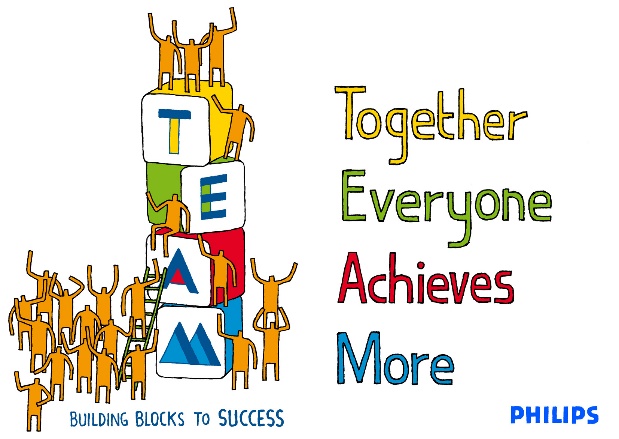 Trine: 48 22 34 37 Helga: 90 27 79 80 ØktMåndagTysdagOnsdagTorsdagFredag1NorskEngelskNorskMatteNaturfagNorskSamf.fag1.maiFRI2MatteKrleKunst og handverkEngelskKun 45-minuttMat og helse1.maiFRIFysisk Aktivitet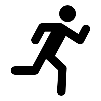 Ei økt med fysisk aktivitet kvar dag. NB: Hopp for hjertetSjå under kvar som skal gjerast på dei enkelte daganeEi økt med fysisk aktivitet kvar dag. NB: Hopp for hjertetSjå under kvar som skal gjerast på dei enkelte daganeEi økt med fysisk aktivitet kvar dag. NB: Hopp for hjertetSjå under kvar som skal gjerast på dei enkelte daganeEi økt med fysisk aktivitet kvar dag. NB: Hopp for hjertetSjå under kvar som skal gjerast på dei enkelte daganeEi økt med fysisk aktivitet kvar dag. NB: Hopp for hjertetSjå under kvar som skal gjerast på dei enkelte dagane VekearbeidMusikk: Lær songen Dorull av Vazelina Bilopphøggers. Syng den minst ein gong kvar dag. Teksten, musikkvideoen og link til korarti ligg under musikk i arbeidplanen.Mat og helse: Torsdag skal de bake fin gjærbakst. Sjekk oppskriftene og kva ingrediensar du treng. Musikk: Lær songen Dorull av Vazelina Bilopphøggers. Syng den minst ein gong kvar dag. Teksten, musikkvideoen og link til korarti ligg under musikk i arbeidplanen.Mat og helse: Torsdag skal de bake fin gjærbakst. Sjekk oppskriftene og kva ingrediensar du treng. Musikk: Lær songen Dorull av Vazelina Bilopphøggers. Syng den minst ein gong kvar dag. Teksten, musikkvideoen og link til korarti ligg under musikk i arbeidplanen.Mat og helse: Torsdag skal de bake fin gjærbakst. Sjekk oppskriftene og kva ingrediensar du treng. Musikk: Lær songen Dorull av Vazelina Bilopphøggers. Syng den minst ein gong kvar dag. Teksten, musikkvideoen og link til korarti ligg under musikk i arbeidplanen.Mat og helse: Torsdag skal de bake fin gjærbakst. Sjekk oppskriftene og kva ingrediensar du treng. Musikk: Lær songen Dorull av Vazelina Bilopphøggers. Syng den minst ein gong kvar dag. Teksten, musikkvideoen og link til korarti ligg under musikk i arbeidplanen.Mat og helse: Torsdag skal de bake fin gjærbakst. Sjekk oppskriftene og kva ingrediensar du treng. Viktig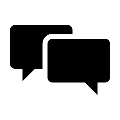 Logg deg på Teams kvar morgon kl 09:30. Då er det opprop. Då er der anten ei skriftleg morgonmelding frå kontaktlærar, eller eit klassemøte der du blir ringt opp og skal delta.Planen ligg både i teams under Filer Arbeidsplanar og på heimesida, Halbrend.no  stegsider 6.stegetLES PLANEN GRUNDIG!!!! Oppgåver i One Note i dei ulike faga, ligg og i fagromma i teams under Filer. Logg deg på Teams kvar morgon kl 09:30. Då er det opprop. Då er der anten ei skriftleg morgonmelding frå kontaktlærar, eller eit klassemøte der du blir ringt opp og skal delta.Planen ligg både i teams under Filer Arbeidsplanar og på heimesida, Halbrend.no  stegsider 6.stegetLES PLANEN GRUNDIG!!!! Oppgåver i One Note i dei ulike faga, ligg og i fagromma i teams under Filer. Logg deg på Teams kvar morgon kl 09:30. Då er det opprop. Då er der anten ei skriftleg morgonmelding frå kontaktlærar, eller eit klassemøte der du blir ringt opp og skal delta.Planen ligg både i teams under Filer Arbeidsplanar og på heimesida, Halbrend.no  stegsider 6.stegetLES PLANEN GRUNDIG!!!! Oppgåver i One Note i dei ulike faga, ligg og i fagromma i teams under Filer. Logg deg på Teams kvar morgon kl 09:30. Då er det opprop. Då er der anten ei skriftleg morgonmelding frå kontaktlærar, eller eit klassemøte der du blir ringt opp og skal delta.Planen ligg både i teams under Filer Arbeidsplanar og på heimesida, Halbrend.no  stegsider 6.stegetLES PLANEN GRUNDIG!!!! Oppgåver i One Note i dei ulike faga, ligg og i fagromma i teams under Filer. Logg deg på Teams kvar morgon kl 09:30. Då er det opprop. Då er der anten ei skriftleg morgonmelding frå kontaktlærar, eller eit klassemøte der du blir ringt opp og skal delta.Planen ligg både i teams under Filer Arbeidsplanar og på heimesida, Halbrend.no  stegsider 6.stegetLES PLANEN GRUNDIG!!!! Oppgåver i One Note i dei ulike faga, ligg og i fagromma i teams under Filer. NorskNorskNorskDag + økt:  Plan for økta: Mål for faget: Måndag 27.april1.øktTema: Teiknsetjing, kommareglarZeppelin språkbok side 133Les sida . Lag overskrift i skriveboka di:  Komma framfor menUtfordring 1og 2: Gjer oppgåve 22 side 133Zeppelin språkbok  side 135 – 135Les side 134. Lag overskrift i skriveboka di: Komma etter interjeksjonar. Skriv ei forklaring til regelenLag ny overskrift: Komma mellom setningarSkriv ei forklaring til regelen. Utfordring 1: Gjer oppg. 23 og 24 (Du må gjere den åleine eller med nokon heime)Utfordring 2: Gjer oppg 23, 24 og 25( Du må gjere dei to siste åleine eller med nokon heime)Kunne reglar for bruk av kommaKunne bruke hermeteikn på rett måte i høve titlar/namn på t.d filmar, musikkstykker, bøker.  Bli ein betre lesar.Kunne hente ut informasjon frå ein tekst.Kunne formulere deg skriftleg på god måte.Tysdag 28.april1.øktTema: Teiknsetjing, HermeteiknZeppelin språkbok side 136 – 137.Les side 136 grundig. Oppgåvene skal du i dag gjere i One Note à Norsk 6A/6B à Opprett ei ny side under «heimearbeid» som du kallar «Hermeteikn», veke 18 Utfrodring 1: Gjer oppg. 27 og 29Utfordring 2: Gjer opp. 27, 28 ( 5 – 6 bilete) og 29Bruk linken under og gjer oppgåvene «Vel riktig teikn» Salaby - teiknsetjingKunne reglar for bruk av kommaKunne bruke hermeteikn på rett måte i høve titlar/namn på t.d filmar, musikkstykker, bøker.  Bli ein betre lesar.Kunne hente ut informasjon frå ein tekst.Kunne formulere deg skriftleg på god måte.Torsdag 30.april1.øktLesing: Lytt og/eller les boka «Mannen med seks fingrar» av Arne Svingen Mannen med seks fingrarSalaby à Norsk àBiblioteket  Mannen med seks fingrar  Les boka (37,04 min viss du lyttar til boka)Skriving: Gjer oppgåver i One Note , Norsk 6A/6B, eller i Teams-Filer-Norsk: Torsdag 30.aprilKunne reglar for bruk av kommaKunne bruke hermeteikn på rett måte i høve titlar/namn på t.d filmar, musikkstykker, bøker.  Bli ein betre lesar.Kunne hente ut informasjon frå ein tekst.Kunne formulere deg skriftleg på god måte.MatteMatteMatteDag + økt:  Plan for økta: Mål for faget: Måndag 27.April  2.ØktSjå informasjon under «Innholdsbibliotek» - veke 18  Måndag 27.April i OneNote.Les nøye og sjå filmane før du begynner på oppgåvene i boka!
Kunne legge saman og trekke frå brøkar, både med like og med ulike nemnarar. Spele spel med brøkar og desimaltal. Tysdag 28.April1.Økt Sjå informasjon under «Innholdsbibliotek» - veke 18  Tysdag 28.April i OneNote.Les nøye og sjå filmane før du begynner på oppgåvene i boka!Kunne legge saman og trekke frå brøkar, både med like og med ulike nemnarar. EngelskEngelskEngelskDag + økt:  Plan for økta: Mål for faget: Måndag 27.april1.øktRoadtrip Sjå på eit kart over USA. No skal du starte opp å planleggje ei reise i USA. Vel deg minimum 4 byar du har lyst til å besøkje. Send ei lita melding til engelsklæraren din i chat, der du skriv kva byar du vil besøkje.Uregelrette verb:
Feel, fight og fly. 
Gjer arket som ligg i Fronter, i engelskmappa. Starte opp arbeidet med å planleggje ei reise i USA.Kunne dei uregelrette verba; feel, fight og fly.Onsdag29.april 2.øktI dag skal du starte opp med oppgåva di Roadtrip. Oppgåva ligg i fronter, i engelskmappa. Gjer del 1 i dag, og lagre den på maskina di. Du skal ikkje levere oppgåva di før vi er heilt ferdig.Bli kjend med byar i USA.Starte opp å lage ein powerpoint om USANaturfagNaturfagNaturfagDag + økt:  Plan for økta: Mål for faget: Onsdag 29.April 1. Økt Sjå informasjon under «Innholdsbibliotek»  Onsdag 29.April i OneNote. I dag skal de bruke internett til å søke etter informasjon og lage ein presentasjon om eit vasskraftverk ELLER eit vindkraftverk i Noreg. Trekke ut informasjon om energikjelder (vasskraft eller vindkraft) frå artiklar på internett, systematisere informasjonen og presentere resultata.  Diskutere moglege konsekvensar for miljøet lokalt.  KRLEKRLEKRLEDag + økt:  Plan for økta: Mål for faget: Tysdag 28.april2.øktTema: Venskap, familieVi skal framover no sjå nokre episodar av ein serie på NRK Super. Vi startar med 1.episode i sesong 1 av serien «Søskensjokk». Sjå filmen og så gjer du oppgåver i One Note etterpå. NRK Super - SøskensjokkDu finn oppgåvene under «Innhaldsbibliotek»  Onsdag 29.April i OneNote, Krle 6A/6B Kunne sette ord på følelsar og tankar i høve mellom- menneskelege utfordringar og spørsmålKunne sette seg inn i andre sin situasjon og prøve å forstå andre sine tankar og handlingarSamfunnsfagSamfunnsfagSamfunnsfagDag + økt:  Plan for økta: Mål for faget: Torsdag 30 .april1.øktGå inn på Samfunnsfag i OneNoteSjå informasjon under «Innholdsbibliotek» - Torsdag 30.April i OneNote.Oppsøke informasjon om ein sak eller eit tema som blir tatt opp i Supernytt.Lære om kvifor 1. Mai er fridag.Kroppsøving Kroppsøving MåndagSykkeltur eller joggetur, minst 30 minuttDu kan og hoppe på trampoline viss du har høve til det. Legg gjerne inn ein hoppevideo her Hopp for hjertetTysdagSykkeltur eller joggetur, minst 30 minuttDu kan og hoppe på trampoline viss du har høve til det. Legg gjerne inn ein hoppevideo her Hopp for hjertetOnsdagSelfiestafett – med lag. Nærmare informasjon kjem TorsdagStyrketrening saman med denne instruktøren * 2 omgangar5 minutes move, Kids workout 2MusikkVazelina Bilopphøggers - DorullMusikkvideo: https://www.youtube.com/watch?v=IUASqKVL4UQKorarti: https://www.korarti.no/sanger/dorull               Brukernamn: sunnfjord     Passord: WHA82Je sitt her innpå klosetten å venter påDet eneste i væla je har bruk for nåDet er en liten rull mæ noe pappir påJa en meter hadde vøri no.Har søtti hær å vente snart i hele dagKlosettringen gir mei bære ubehagHer fins det ittno dopappir ta noe slagFor hylsa innpå hølærn er tom.På veggen heng en filmplakatMed Elvis ifra "Blue Hawaii"Det er et digert pappirflakJe kan bruke hvis je bære vilMen Elvis har je digge nå i mange årHæn er så tøff mæ brusere og fettsleikt hårJe ville jo få sammenbrudd og magasårHvis je bruk'n nå tæl dopappirPå veggen heng en filmplakatMed Elvis ifra "Blue Hawaii"Det er et digert pappirflakJe kan bruke hvis je bære vilJe orker itte sitta hær mæ støle lårNå dræg je på mei kaggeboksa mi og gårSjøl om je lufter vondt og rompa sku'blitt sårEr sabbitihititi kvit som snøMat og helse Mat og helse Dag + øktPlan for økta: Torsdag 30.april 2.øktTema: Fin gjærbakstGå til One Note  Mat og helse 6A/6B  «Innhaldsbibliotek» Veke 18, og gjer oppgåva som står der. Kunst og handverkTysdag 28.april, 2.øktI dag skal du få lage ein eller fleire trefigurar som du skal kle på. Kanskje kan du lage ein heil familie som denne familien på biletet. 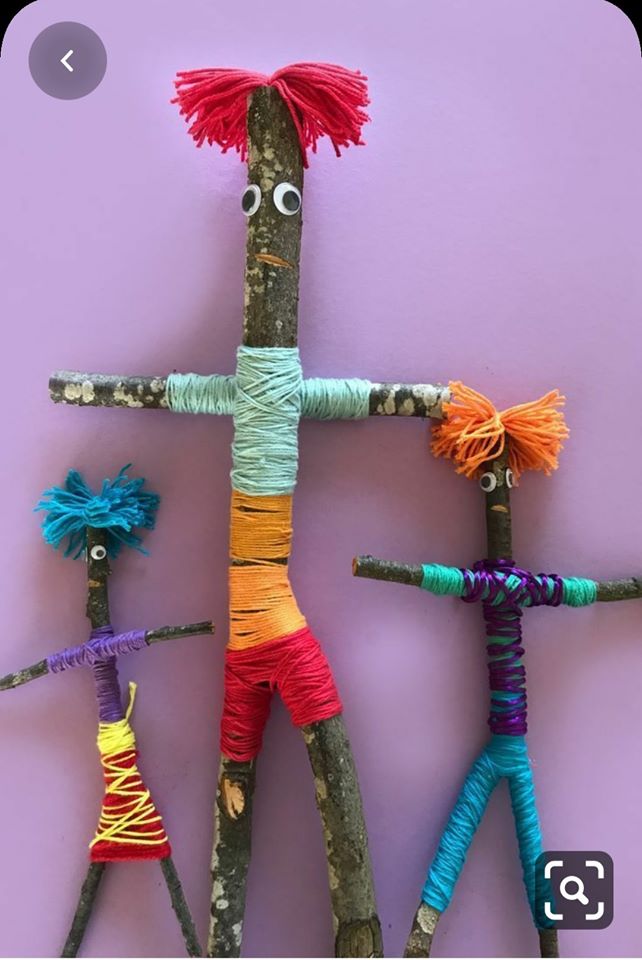 Du skal finne pinnar i naturen som du set saman slik at det har form som eit menneske. På biletet har dei 2 pinnar, eine blir hovud/kropp/føter og den andre blir hendene. Så «kler du på dei» ved å bruke garn/hyssing/tråd. Du kan knyte tråden på, eller du kan bruke lim. Ta gjerne bilete og send til kontaktlærar. 